afaf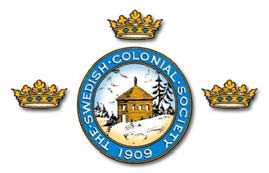 